ROTEIRO DE AUTO INSPEÇÃO SANITÁRIA - CARRINHO DE LANCHE/CACHORRO QUENTE/FOOD TRUCK E SIMILARESProcesso/Ano N° ________/_2020___Observações:1. – Autoridade de Saúde, no exercício de suas atribuições, poderá exigir além dos itens relacionados neste roteiro, outros que se fizerem necessários para garantia da Saúde Pública, bem como que constam em normas aplicáveis ao caso;2. – Este roteiro poderá ser revisto, sempre que necessário, de acordo com as determinações da Autoridade de Saúde.Data do preenchimento do Roteiro de Inspeção: _____/______/________Nome completo do proprietário: _________________________________E-mail do proprietário: _________________________________________Telefone do proprietário: _______________________________________Nome completo do Responsável Técnico (quando for o caso): _______E-mail do Responsável Técnico: ________________________________Telefone do Responsável Técnico: __________________________________________________________________________________________Assinatura do proprietário Assinatura do Responsável Técnico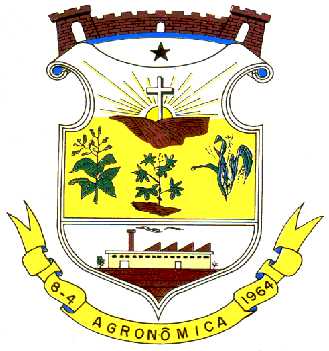 SECRETARIA MUNICIPAL DE SAÚDE DE AGRONÔMICAVigilância Sanitária MunicipalCNPJ 83 102 590/0001-90RUA:  XV DE NOVEMBRO, 402 (47)3542-0450) 410/326992937561Estabelecimento:Estabelecimento:Estabelecimento:Estabelecimento:Estabelecimento:Estabelecimento:Estabelecimento:Estabelecimento:Proprietário/Responsável Técnico:Proprietário/Responsável Técnico:Proprietário/Responsável Técnico:Proprietário/Responsável Técnico:Proprietário/Responsável Técnico:Proprietário/Responsável Técnico:Proprietário/Responsável Técnico:Proprietário/Responsável Técnico:CNPJ/CPF:CNPJ/CPF:CNPJ/CPF:CNPJ/CPF:CNPJ/CPF:CNPJ/CPF:CNPJ/CPF:CNPJ/CPF:Nº. Total de Trabalhadores no estabelecimento:Número de Homens:Número de Homens:Número de Homens:Número de Homens:Número de Homens:Número de Homens:Número de Mulheres:Legenda:  S – Sim;  N – Não;  NA – Não se aplica à atividade desenvolvida;CF – Conformidade (a ser preenchido pelo fiscal no momento da inspeção).Legenda:  S – Sim;  N – Não;  NA – Não se aplica à atividade desenvolvida;CF – Conformidade (a ser preenchido pelo fiscal no momento da inspeção).Legenda:  S – Sim;  N – Não;  NA – Não se aplica à atividade desenvolvida;CF – Conformidade (a ser preenchido pelo fiscal no momento da inspeção).Legenda:  S – Sim;  N – Não;  NA – Não se aplica à atividade desenvolvida;CF – Conformidade (a ser preenchido pelo fiscal no momento da inspeção).Legenda:  S – Sim;  N – Não;  NA – Não se aplica à atividade desenvolvida;CF – Conformidade (a ser preenchido pelo fiscal no momento da inspeção).Legenda:  S – Sim;  N – Não;  NA – Não se aplica à atividade desenvolvida;CF – Conformidade (a ser preenchido pelo fiscal no momento da inspeção).Legenda:  S – Sim;  N – Não;  NA – Não se aplica à atividade desenvolvida;CF – Conformidade (a ser preenchido pelo fiscal no momento da inspeção).Legenda:  S – Sim;  N – Não;  NA – Não se aplica à atividade desenvolvida;CF – Conformidade (a ser preenchido pelo fiscal no momento da inspeção).ITENS NECESSÁRIOSITENS NECESSÁRIOSS NNACFENQUADRAMENTO LEGALENQUADRAMENTO LEGAL1-Pisos, paredes e teto (lisos, laváveis, impermeáveis e íntegros)1-Pisos, paredes e teto (lisos, laváveis, impermeáveis e íntegros)Art. 94, o, 137, I e II do Dec. Est. 31455/87 c/c RDC 216/04Art. 94, o, 137, I e II do Dec. Est. 31455/87 c/c RDC 216/042-Ventilação suficiente 2-Ventilação suficiente Art. 94, i do Dec. Est. 31455/87Art. 94, i do Dec. Est. 31455/873-Iluminação suficiente Est.3-Iluminação suficiente Est.Art. 94, j do Dec. 31455/87,Art. 94, j do Dec. 31455/87,4-Luminárias protegidas contra quedas e explosões.4-Luminárias protegidas contra quedas e explosões.Item 4.1.8 da RDC 216/04Item 4.1.8 da RDC 216/045-Lavatório na área de manipulação de alimentos exclusivo para higienização das mãos, provido de sabonete líquido e papel toalha5-Lavatório na área de manipulação de alimentos exclusivo para higienização das mãos, provido de sabonete líquido e papel toalhaArt. 94, e, f do Dec. Est. 31455/87 c/c item 4.1.14 da RDC 216/04Art. 94, e, f do Dec. Est. 31455/87 c/c item 4.1.14 da RDC 216/047-Lixeiras com tampa acionada sem contato manual7-Lixeiras com tampa acionada sem contato manualItem 4.5.2 da RDC 216/04Item 4.5.2 da RDC 216/048- Reservatório de água com capacidade suficiente para a demanda da atividade.8- Reservatório de água com capacidade suficiente para a demanda da atividade.9 – Sistema de armazenamento para o esgoto produzido ou ligação no sistema de coleta de esgoto publico9 – Sistema de armazenamento para o esgoto produzido ou ligação no sistema de coleta de esgoto publico10- Prateleiras ou estrados do chão e que possibilitem fácil higienização do piso.10- Prateleiras ou estrados do chão e que possibilitem fácil higienização do piso.Art. 92, § 1°; 18 do Dec. Est.31455/87Art. 92, § 1°; 18 do Dec. Est.31455/8711-Fiação protegida11-Fiação protegidaItem 4.1.9 da RDC 216/04Item 4.1.9 da RDC 216/0412-Armário/ para a guarda dos pertences dos funcionários12-Armário/ para a guarda dos pertences dos funcionáriosArt. 94, d do Dec. Est. 31455/87 c/c NR 24Art. 94, d do Dec. Est. 31455/87 c/c NR 2413- Lixeira com acionamento da tampa de dispense o uso da mão para a abertura13- Lixeira com acionamento da tampa de dispense o uso da mão para a aberturaItem 4.5.2 da RDC 216/04Item 4.5.2 da RDC 216/0414-Ambientes livres de materiais estranhos ao uso14-Ambientes livres de materiais estranhos ao usoArt. 96, VIII do Dec. Est. 31455/87 c/c item 4.1.7 da RDC 216Art. 96, VIII do Dec. Est. 31455/87 c/c item 4.1.7 da RDC 21615-Limpeza geral e organização15-Limpeza geral e organizaçãoArt. 87, 97 do Dec. Est. 31455/87Art. 87, 97 do Dec. Est. 31455/8716–Sistema refrigerado para acondicionamento dos alimentos perecíveis em exposição16–Sistema refrigerado para acondicionamento dos alimentos perecíveis em exposiçãoItens 4.8.15 e 4.8.16 da RDC 216/04 c/c art. 22 do Dec. Est. 31455/87Itens 4.8.15 e 4.8.16 da RDC 216/04 c/c art. 22 do Dec. Est. 31455/8717-Alimentos dentro do prazo de validade17-Alimentos dentro do prazo de validadeArt. 96, IV do Dec. Est. 31455/87Art. 96, IV do Dec. Est. 31455/8718-Alimentos protegidos contra contaminação18-Alimentos protegidos contra contaminaçãoArt. 14, 15 e 17 do Dec. Est. 31455/87Art. 14, 15 e 17 do Dec. Est. 31455/8719-19-20-Utensílios laváveis, impermeáveis e íntegros20-Utensílios laváveis, impermeáveis e íntegrosArt. 86, d do Dec. Est. 31455/87Art. 86, d do Dec. Est. 31455/8721-Produtos expostos à venda em perfeito estado de conservação21-Produtos expostos à venda em perfeito estado de conservaçãoArt. 5°, I, IV do Dec. Est. 31455/87Art. 5°, I, IV do Dec. Est. 31455/8722- Produtos mantidos em temperatura controlada, abaixo de 5°C ou acima de 60°C22- Produtos mantidos em temperatura controlada, abaixo de 5°C ou acima de 60°CItens 4.8.15 e 4.8.16 da RDC 216/04 c/c art. 22 do Dec. Est. 31455/87Itens 4.8.15 e 4.8.16 da RDC 216/04 c/c art. 22 do Dec. Est. 31455/8723-Identificação dos alimentos fracionados com etiqueta indicando tipo, data de fracionamento e prazo de validade 23-Identificação dos alimentos fracionados com etiqueta indicando tipo, data de fracionamento e prazo de validade Item 4.8.18 da RDC 216/04Item 4.8.18 da RDC 216/0424-Molhos (maionese, catchup e similares) servidos em porções individuais ou sachet Proibido o uso de maionese a base de ovos crus 24-Molhos (maionese, catchup e similares) servidos em porções individuais ou sachet Proibido o uso de maionese a base de ovos crus Art. 28; 18 § 1°; 22 do Dec. Est. 31455/87 Art 1º e 2º Portaria Est 001/95Art. 28; 18 § 1°; 22 do Dec. Est. 31455/87 Art 1º e 2º Portaria Est 001/9525-Descongelamento em geladeira ou microondas.25-Descongelamento em geladeira ou microondas.Item 4.8.13 da RDC 216/04Item 4.8.13 da RDC 216/0426-Manipuladores de alimentos asseados, com a pele íntegra, sem adornos, uniformizados e com os cabelos protegidos 26-Manipuladores de alimentos asseados, com a pele íntegra, sem adornos, uniformizados e com os cabelos protegidos Art. 81 e 82 do Dec. Est. 31455/87Art. 81 e 82 do Dec. Est. 31455/8727-Local para armazenar resíduos fora da área de manipulação 27-Local para armazenar resíduos fora da área de manipulação Item 4.5.3 da RDC 216/04Item 4.5.3 da RDC 216/04DOCUMENTOS NECESSÁRIOS DOCUMENTOS NECESSÁRIOS 28-Atestados de Saúde para os manipuladores de alimentos28-Atestados de Saúde para os manipuladores de alimentosArt 30 da LE 6320/83 c/c art 79 do Dec.Est. 31455/87Art 30 da LE 6320/83 c/c art 79 do Dec.Est. 31455/8729- Certificado de participação em Treinamento de Boas Práticas de Manipulação de Alimentos29- Certificado de participação em Treinamento de Boas Práticas de Manipulação de Alimentos30-Certificado de desinsetização e desratização emitido por empresa licenciada junto à VISA (mantém cópia do alvará sanitário da empresa no estabelecimento)30-Certificado de desinsetização e desratização emitido por empresa licenciada junto à VISA (mantém cópia do alvará sanitário da empresa no estabelecimento)Art 97§ 6º do Dec.Est. 31455/87Art 97§ 6º do Dec.Est. 31455/8731 – Comprovante de coleta e destinação final adequado dos óleos saturados por empresa ambientalmente licenciada.31 – Comprovante de coleta e destinação final adequado dos óleos saturados por empresa ambientalmente licenciada.32-Alvará dos fornecedores de produtos terceirizados32-Alvará dos fornecedores de produtos terceirizados34-Atividades desenvolvidas conferem com DAM? 34-Atividades desenvolvidas conferem com DAM? 